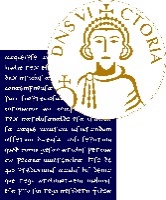 CONCORSO PUBBLICO, PER TITOLI ED ESAMI, A N. 2 POSTI DI CATEGORIA C, POSIZIONE ECONOMICA C1, AREA TECNICA, TECNICO-SCIENTIFICA ED ELABORAZIONE DATI PER LO SVOLGIMENTO DELLE ATTIVITA’ RELATIVE ALLA COMUNICAZIONE PUBBLICA, WEB E DIGITALE DELLE UNIVERSITA’CODICE CONCORSO 03-2024AVVISOSi informano i candidati al concorso codice 03/2024, che la prova scritta si svolgerà regolarmente il giorno 23 aprile 2024 alle ore 10,00, presso il Polo Didattico del DST “CUBO”, Via dei Mulini 74, 82100 Benevento.Si informa, inoltre, che ad ogni candidato è stata inviata una PEC contenente la scheda anagrafica ed il QRcode identificativo. Tale prospetto deve essere stampato e firmato e deve essere consegnato al momento del riconoscimento il giorno del concorso.Qualora si avesse difficoltà nella ricezione della PEC, tale prospetto è scaricabile dalla propria Area Personale della procedura.